Table 1. Common mathematical formulations for the DPHHCSource: Presented by the authors based on each referred paperTable 2. HHC Services offered in Cali, ColombiaSource: Presented by the authorsTable 3. Results minimizing Travel Workload ()Source: Presented by the authorsTable 4. Results minimizing Workload Deviations ()Source: Presented by the authorsTable 5. Trade-offs Analysis: Travel Workload () and Workload Deviations ()Source: Presented by the authorsFigure 1. Cali, Colombia: Population Distribution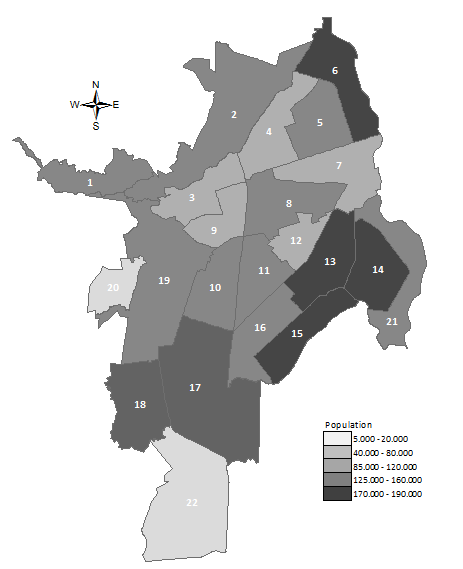 Source: Presented by the authors based on (DAP, 2012)Figure 2. Optimized values when minimizing Travel Workload ()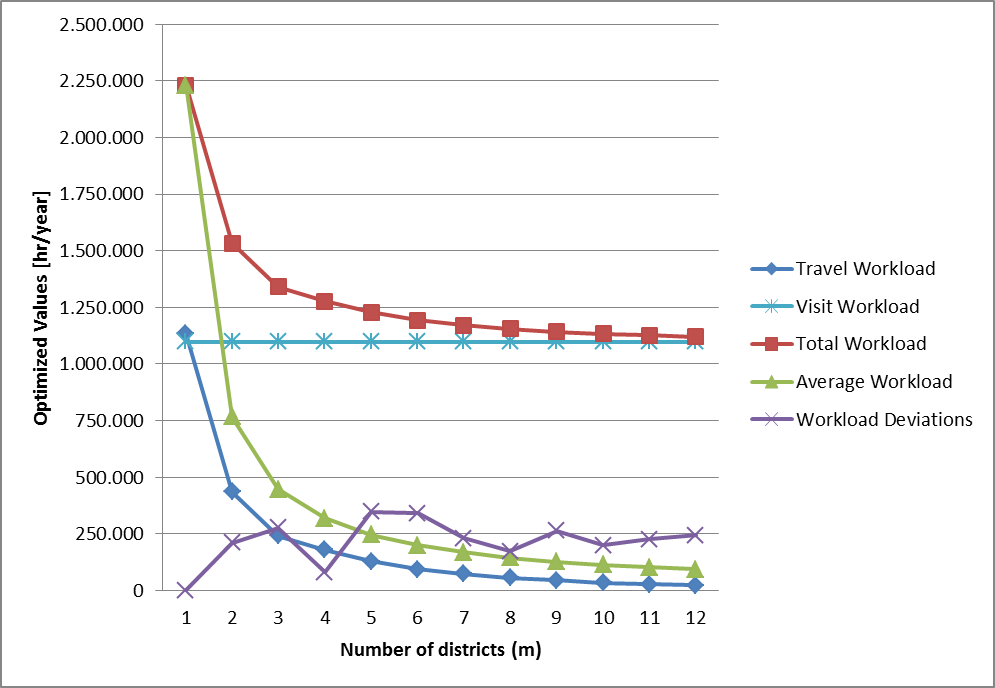 Source: Presented by the authorsFigure 3. Efficient Frontier: Travel Workload () and Workload Deviations ()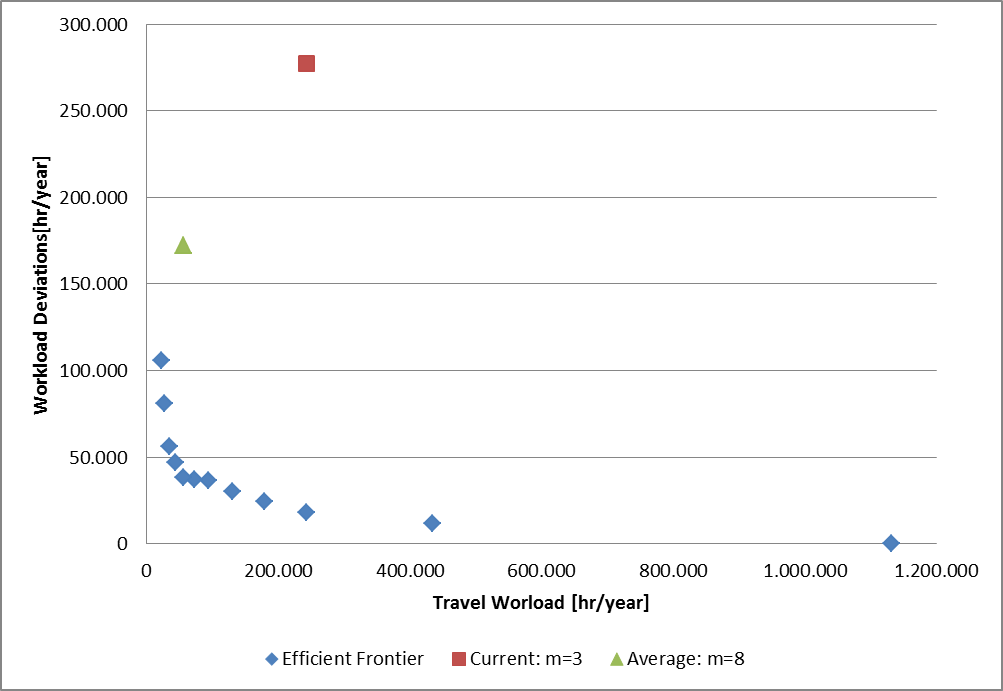 Source: Presented by the authorsFigure 4. Districting Configurations ObtainedSource: Presented by the authorsFigure 5. Trade-offs Analysis: Improvements of Workload Deviations  due to Deterioration of Travel Workload 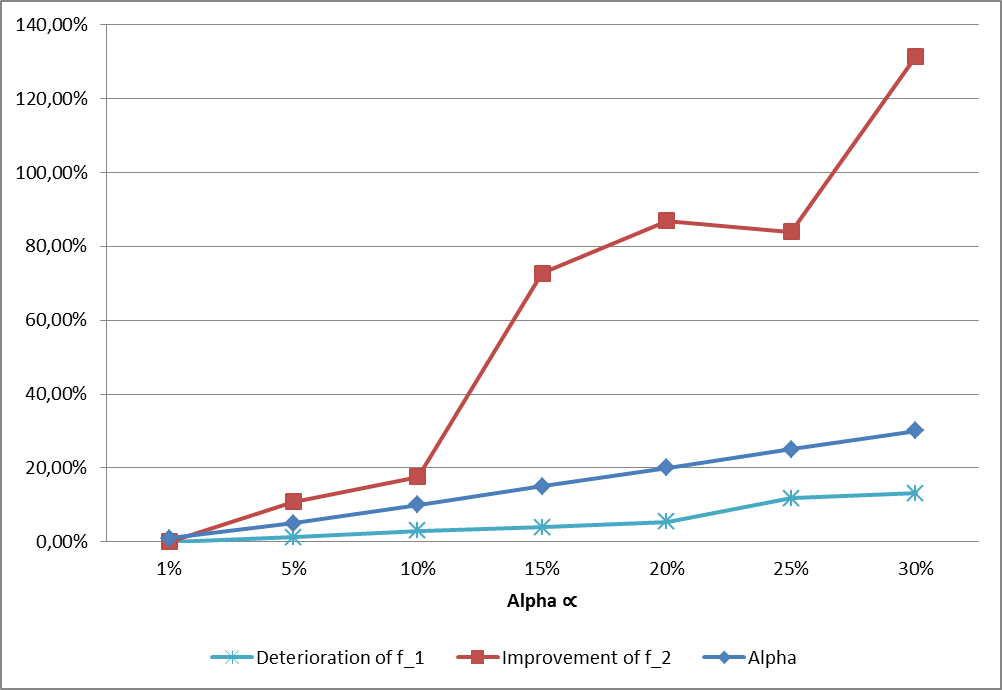 Source: Presented by the authorsLocation-Allocation (LA)Hess et al. (1965)Facility-Location (FL)Hojati (1996)Set-Partitioning (SP)Bennet (2010)Notation: defined set of district centers set of basic units cost of assigning subunit  to district center   binary variable indicating whether subunit  is assigned to district center  demand of basic unit ,  average demandNotation:(additional to Hess et al., 1965) set of potential district centers set of basic units variable indicating the fraction of subunit  to be assigned to district center  binary variable indicating whether subunit  is selected as a district centerNotation: set of all feasible districts  binary parameter indicating 1 if district  includes subunit  and 0 otherwise: cost of district  binary variable indicating whether district  is selectedFormulation:Formulation:Formulation:Objective(1) Minimizes the total cost of assigning subunits to district centersObjective(5) Minimizes the total cost of assigning subunits to district centersObjective(12) Minimizes the total cost of all selected districtsConstraints(2) Ensure that demand assigned to each district is equal to the average demand(3) Ensure each subunit is assigned exactly to one districtConstraints(6) Same as (3)(7) Same as (2) if a district is open(8) Ensure  districts are selected(9) Ensure subunits can only be assigned to selected districts Constraints(13) Ensure that each subunit  is included in exactly one district(14) Ensure that  districts are selectedType of Medical ActivityType of Medical StaffGroupStandardService Time , [min]AnnualDemand [annual visits]Medicines Supply (MSP)Auxiliary Nurse (AN)G13045.950Auxiliary Nurse Care (ANC-6)Auxiliary Nurse (AN)G13605.240Auxiliary Nurse Care (ANC-12)Auxiliary Nurse (AN)G172015.040Auxiliary Nurse Care (ANC-24)Auxiliary Nurse (AN)G11.44038.360Nursing Care (NCR)Nurse (NU)G13012.530General Practitioner Visit (GPV)Gn. Practitioner (GP)G2306.590Specialist Home Visit (SHV)Specialist (SP)G2302.180Therapies Home Visit (THV)Therapist (TE)G260176.360m: Travel Workload [hr/year]Total Workload [hr/year]Average Workload [hr/year]:Workload Deviations [hr/year]Ratio        11.132.0672.230.3772.230.3770103,07%2435.0021.533.310766.655210.80039,61%3242.1881.340.498446.833277.03622,05%4179.0181.277.328319.33279.65816,30%5129.7771.228.087245.617346.95611,82%694.0871.192.397198.733340.5068,57%772.8681.171.178167.311231.1596,63%855.7361.154.045144.256172.2555,07%943.8441.142.154126.906263.7103,99%1034.3241.132.633113.263199.2843,13%1127.8051.126.115102.374226.6292,53%1222.3071.120.61793.385244.2432,03%m:Workload Deviations [hr/year]Total Workload [hr/year]Average Workload [hr/year]Travel Workload [hr/year]Ratio        102.230.3832.230.3831.132.073103,07%211.4921.579.638789.819481.32843,82%318.0461.448.363559.545350.05331,87%424.6001.317.087329.272218.77719,92%530.4081.226.503174.402128.19311,67%636.2171.225.637204.273127.32711,59%737.0831.226.503175.413128.19311,67%837.9491.172.423146.55374.1136,75%947.1581.163.543131.01065.2335,94%1056.3671.154.663115.46656.3535,13%1180.9451.149.851105.44351.5414,69%12105.5231.145.04095.42046.7304,25%[%]Travel Workload [hr/year]:Workload Deviations [hr/year]Total Workload [hr/year]Average Workload [hr/year]Deterioration of Improvement of 155.735172.2551.154.045144.2560,00%0,00%556.478155.3691.154.788144.3481,33%10,87%1057.400146.4501.155.710144.4642,99%17,62%1557.96999.8111.156.279144.5354,01%72,58%2058.77992.2111.157.089144.6365,46%86,80%2562.30393.7061.160.613145.07711,78%83,83%3063.09474.4741.161.404145.17613,20%131,30%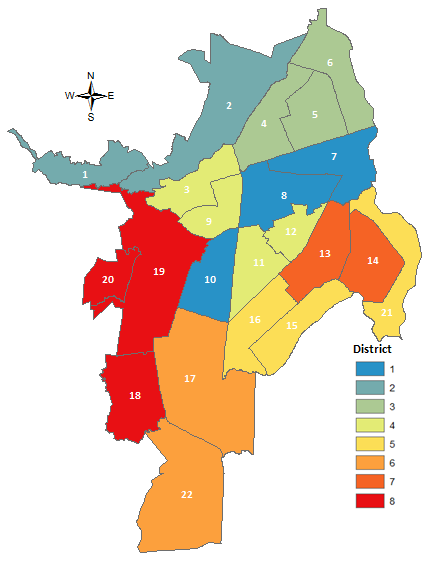 a. Minimizing: Total Travel Workload individually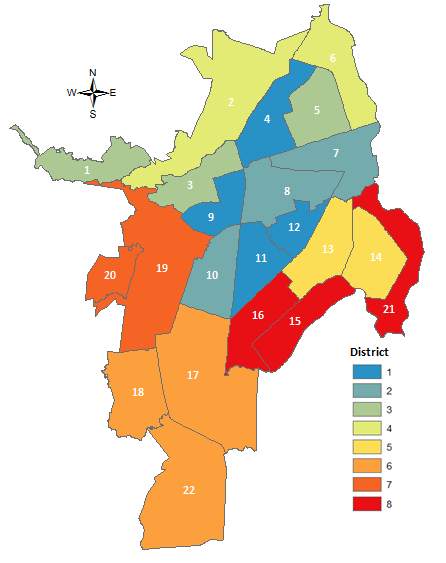 b. Thresholds: Total Travel Workload vs. Workload Deviations ()